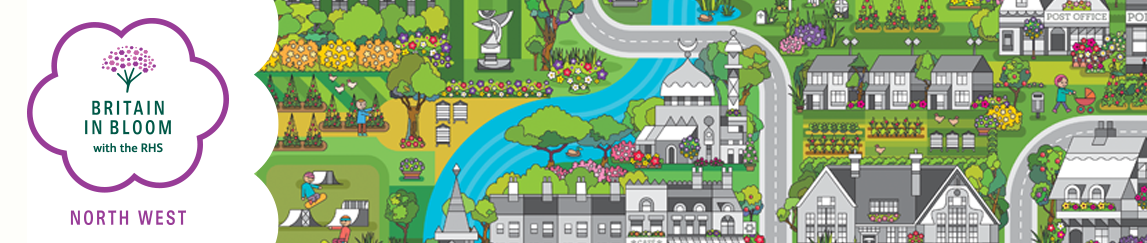 SCHOOLS JUDGING SHEETName of Entry:Category:Category:Category:Judge(s):Judging Date:Judging Date:Judging Date:SECTION 1- GeneralPossibleMarksPossibleMarksMarksAwardedHas a school action team been formed?1010SECTION 2 - Floral displays ( Design & Quality)The appropriateness, impact and overall impression.1515Has there been pupil involvement in maintenance and design?3030SECTION 3 - Hard and soft landscaping projectsThe appropriateness, impact and overall impression.1515Is there any pupil involvement?3030SECTION 4 - Environmental QualityWas the school clean and tidy?2020Have there been any environmental initiatives undertaken/recycling? (paper /glass, etc) Nature projects (bird/bat boxes, wild flower meadows, vegetable growing, conservation areas (pond sites)4040SECTION 5 - Overall ImpressionHas the school improved their environment and is it sustainable?1010Has the school received any other environmental awards?1010                                                 TOTAL POINTS AWARDED 180Areas of Achievement:Areas of Achievement:Areas of Achievement:Areas of Achievement:Areas for Development:Areas for Development:Areas for Development:Areas for Development: